Publicado en Seúl, Corea el 15/02/2021 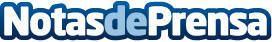 La startup surcoreana bitsensing se asocia con Infineon Technologies para presentar una innovadora solución de detección en cabinaEl MOD620 combina la innovadora tecnología de radar de Bitsensing con los chipsets líderes del sector de InfineonDatos de contacto:Hanna ParkNota de prensa publicada en: https://www.notasdeprensa.es/la-startup-surcoreana-bitsensing-se-asocia-con Categorias: Internacional Automovilismo Emprendedores Software Recursos humanos Industria Automotriz Innovación Tecnológica http://www.notasdeprensa.es